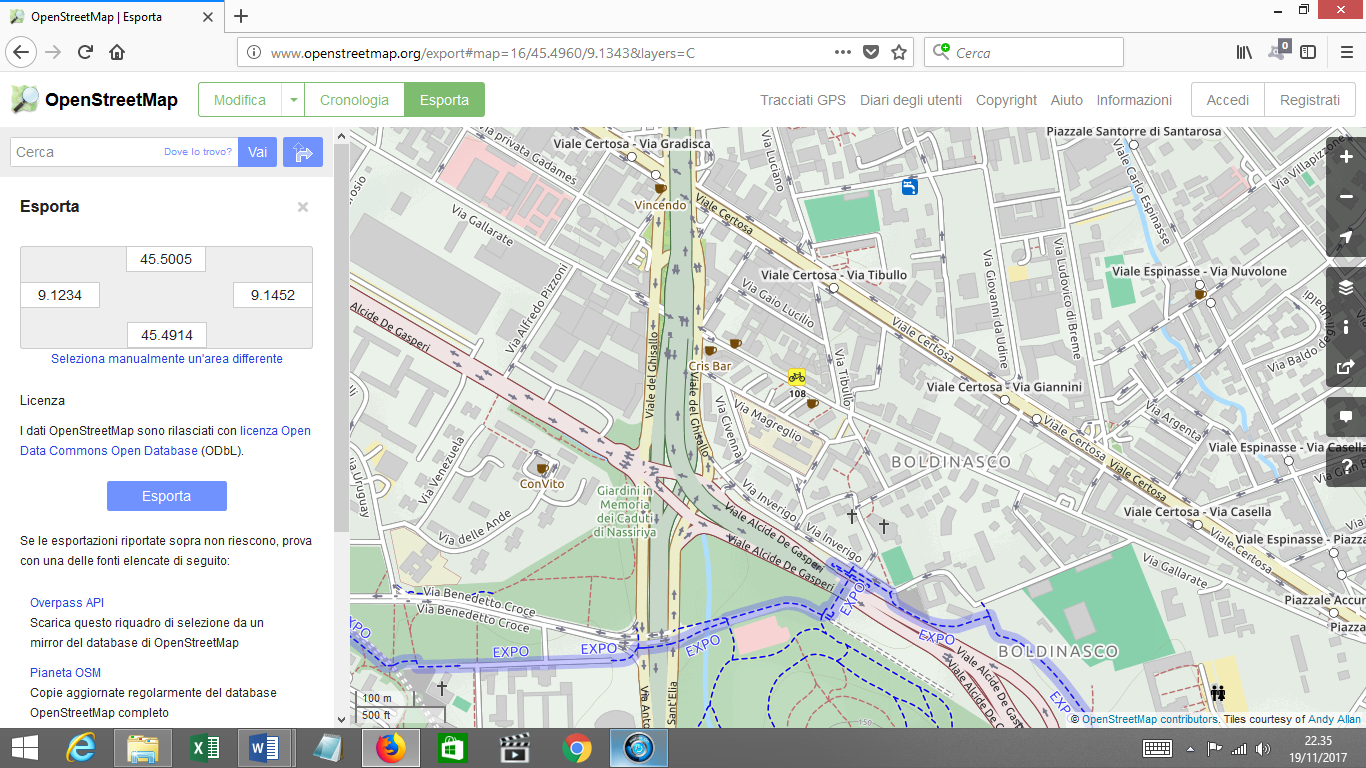 ATTRAVERSAMENTO PEDONALE RIALZATO;	SCIVOLO ABBATTIMENTO BARRIERE ARCHITETTONICHE